Warszawa, 18 października 2017 r.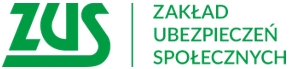 Bezpłatne szkolenia w ZUSDyrektor I Oddziału ZUS w Warszawie, Małgorzata Zdrodowska serdecznie zaprasza na bezpłatne szkolenia, planowane we wszystkich jednostkach Oddziału, w okresie od października 
do grudnia 2017 r. I Oddział ZUS w Warszawie rozpoczął kolejny cykl szkoleń skierowanych do przedsiębiorców, pracowników oraz osób zainteresowanych interpretacją przepisów związanych z ubezpieczeniami społecznymi. Już od września w I Oddziale ZUS w Warszawie i w Inspektoratach: na Woli (ul. Wrocławska 20), na Ochocie (ul. Goleszowska 2) oraz na Żoliborzu (ul. Kasprowicza 151), organizowane są dwugodzinne szkolenia. Jak informuje Małgorzata Zdrodowska, Dyrektor I Oddziału ZUS w Warszawie, spotkanie z ekspertami ZUS może przynieść wiele korzyści. - Od kilku już lat prowadzimy bezpłatne szkolenia, które cieszą się dużym zainteresowaniem. Podczas spotkania z przedstawicielem ZUS można bowiem uzyskać informacje o obowiązujących przepisach, wprowadzonych zmianach albo wyjaśnić indywidualne sprawy. Poniżej szczegółowy plan szkoleń:I Oddział ZUS w Warszawie, ul. Senatorska 6/8, mail: Szkolenia_Oddzial_Warszawa1@zus.pl:Ulgi w spłacie należności z tytułu składek – formy pomocy dla przedsiębiorców:16 listopada godz. 9:00, 6 grudnia godz. 12:00,e-Składka - nowy wymiar rozliczeń:10 listopada, g.9:00,13 listopada, g. 9:00, 11:00, 13:00,15 listopada, g. 9:00, 11:00, 13:00,                                          16 listopada, g.12:00,20 listopada, g. 9:00, 11:00, 13:00,22 listopada, g. 9:00, 11:00, 13:00,23 listopada, g. 9:00, 11:00, 13:00,27 listopada, g. 9:00, 11:00, 13:00,29 listopada, g. 9:00, 11:00, 13:00, 30 listopada, g. 9:00, 11:00, 13:00,1 grudnia,  g. 9:00, 11:00, 13:00,4 grudnia,  g. 9:00, 11:00, 13:00,                                                6 grudnia, g.9:00;Zasiłek chorobowy - zasady przyznawania, dokumentowanie i ustalanie podstawy wymiaru – szkolenia dla płatników zatrudniających więcej niż 20 pracowników:6 listopada, g. 9:00,8 listopada, g. 9:00;Zasiłek macierzyński - zasady przyznawania i dokumentowanie – szkolenie dla płatników zatrudniających więcej niż 20 pracowników:6 listopada, g. 11:30,8 listopada, g. 11:30;Wystawianie elektronicznych zwolnień na Platformie Usług Elektronicznych - szkolenie dla lekarzy:17 listopada godz. 9:00,    7 grudnia godz. 9:00;I Oddział ZUS w Warszawie, Inspektorat Warszawa-Żoliborz, mail: sekretariat_zoliborz@zus.pl:Ustalenie obowiązku ubezpieczenia społecznego w kontekście zbiegów wynikających z wykonywania umów zleceń – zmiany w przepisach od 01 stycznia 2016 r.:15 listopada godz. 9:00,Interaktywny Płatnik Plus:15 listopada godz. 12:00,Korygowanie dokumentów ubezpieczeniowych w kontekście nieprawidłowości dotyczących kont ubezpieczonych:16 listopada godz. 9:00, Korygowanie dokumentów ubezpieczeniowych w kontekście błędów w kompletach rozliczeniowych i różnic pomiędzy raportami a deklaracja rozliczeniową:16 listopada godz. 12:00, Ulgi w spłacie należności z tytułu składek – formy pomocy dla przedsiębiorców:17 listopada godz. 12:00,12 grudnia godz. 12:00, e-Składka - nowy wymiar rozliczeń:17 listopada godz. 9:00, 12 grudnia godz. 9:00,Zasiłek chorobowy - zasady przyznawania, dokumentowanie i ustalanie podstawy wymiaru – szkolenia dla płatników zatrudniających więcej niż 20 pracowników:20 listopada godz. 9:00, 27 listopada godz. 9:00; Zasiłek macierzyński - zasady przyznawania i dokumentowanie – szkolenie dla płatników zatrudniających więcej niż 20 pracowników:20 listopada godz. 11:30,27 listopada godz. 11:30;Warunki nabywania uprawnień do świadczeń długoterminowych (w tym: emerytur, świadczeń przedemerytalnych, rent z tytułu niezdolności do pracy, rent rodzinnych):24 listopada godz. 9:00, Zasady wydawania dokumentów potwierdzających okresy składkowe i nieskładkowe, wysokość osiąganego przychodu dla potrzeb ustalania podstawy wymiaru świadczeń oraz rozliczenia świadczeń w przypadku zatrudnienia świadczeniobiorców:24 listopada godz. 12:00; I Oddział ZUS w Warszawie, Inspektorat Warszawa-Ochota, mail: sekretariat_ochota@zus.pl:Ustalenie obowiązku ubezpieczenia społecznego w kontekście zbiegów wynikających z wykonywania umów zleceń – zmiany w przepisach od 01 stycznia 2016 r.:11 grudnia godz. 9:00, Interaktywny Płatnik Plus:5 grudnia godz. 9:00, Korygowanie dokumentów ubezpieczeniowych w kontekście nieprawidłowości dotyczących kont ubezpieczonych:12 grudnia godz. 9:00,Korygowanie dokumentów ubezpieczeniowych w kontekście błędów w kompletach rozliczeniowych i różnic pomiędzy raportami a deklaracja rozliczeniową:12 grudnia godz. 12:00,Ulgi w spłacie należności z tytułu składek – formy pomocy dla przedsiębiorców:9 listopada godz. 9:00,8 grudnia godz. 9:00, e-Składka - nowy wymiar rozliczeń:7 listopada godz. 9:00,7 grudnia godz. 9:00,Zasiłek chorobowy - zasady przyznawania, dokumentowanie i ustalanie podstawy wymiaru – szkolenia dla płatników zatrudniających więcej niż 20 pracowników:1 grudnia godz. 9:00, 15 grudnia godz. 9:00;Zasiłek macierzyński - zasady przyznawania i dokumentowanie – szkolenie dla płatników zatrudniających więcej niż 20 pracowników:1 grudnia godz. 11:30,15 grudnia godz. 11:30; Warunki nabywania uprawnień do świadczeń długoterminowych (w tym: emerytur, świadczeń przedemerytalnych, rent z tytułu niezdolności do pracy, rent rodzinnych):14 grudnia godz. 9:00, Zasady wydawania dokumentów potwierdzających okresy składkowe i nieskładkowe, wysokość osiąganego przychodu dla potrzeb ustalania podstawy wymiaru świadczeń oraz rozliczenia świadczeń w przypadku zatrudnienia świadczeniobiorców:14 grudnia godz. 12:00.I Oddział ZUS w Warszawie, Inspektorat Warszawa-Wola, mail: sekretariat_wola@zus.pl:e-Składka - nowy wymiar rozliczeń:14 listopada godz. 9:00,7 grudnia godz. 9:00.Z uwagi na ograniczoną liczbę miejsc należy wysłać zgłoszenie na odpowiedni adres e-mail, przypisany do miejsca szkolenia. - Serdecznie zapraszam do naszych placówek, w których przez kolejne miesiące będziemy pomagać Państwu w zrozumieniu i zastosowaniu przepisów związanych z ubezpieczeniami społecznymi – zachęca Małgorzata Zdrodowska. Więcej informacji:Justyna BorowskaKoordynator ds. komunikacji społecznej i edukacji Zakład Ubezpieczeń Społecznych I Oddział ZUS w WarszawieWydział Organizacji i Analizul. Senatorska 6/800-917 Warszawa22 538 20 21 / 502 007 397justyna.borowska@zus.pl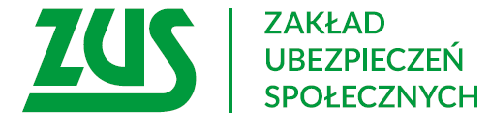 